REPUBLIKA HRVATSKA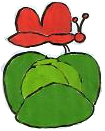 KOPRIVNIČKO-KRIŽEVAČKA ŽUPANIJAOSNOVNA ŠKOLA KOPRIVNIČKI BREGIAdresa: Trg svetog Roka 2, Koprivnički BregiRavnateljica: Karolina Vidović tel 048/220 596  Tajništvo tel/fax 048/830-008  Računovodstvo tel 048/220-595 Pedagog tel 048/830 086E-mail 1: os-koprivnicki-bregi.@kc.t-com.hr  E-mail 2: ured@os-koprivnicki-bregi.skole.hr    Web: www.os-koprivnicki-bregi.skole.hrKLASA:602-02/14-01/4URBROJ:2137-76-14-01/462Koprivnički Bregi, 30.listopada 2014.Na temelju članka 107. i 118. Zakona o odgoju i obrazovanju u osnovnoj i srednjoj školi (N.N. 87/08 i 86/09, 92/10,105/10,90/11.,16/12.,86/12.i 94/13.) i članka 35. Statuta OŠ Koprivnički Bregi Školski odbor Osnovne škole Koprivnički Bregi na prijedlog ravnateljice na sjednici održanoj dana 30.10. 2014. godine donosi O D L U K UI.Daje se prethodna suglasnost ravnateljici Osnovne škole Koprivnički Bregi na zasnivanje radnog odnosa po raspisanom natječaju za sljedeća radna mjesta:Učitelj TZK-a, 20 sati ukupnoga tjednog radnog vremena na neodređeno vrijeme s VINKOM PEHARDOM iz Koprivničkih Bregi, Jeduševac 27Učitelj matematike, 15 sati ukupnog tjednog radnog vremena na određeno vrijeme do zasnivanja radnog odnosa na osnovi ponovljenoga natječaja u roku od pet mjeseci  sukladno odredbi članka 107. stavka 11. Zakona o odgoju i obrazovanju u osnovnoj i srednjoj školi s MARIJOM SINOVCEM iz Koprivnice, Trg Kralja Zvonimira 25.Učitelj fizike, 8 sati ukupnog tjednog radnog vremena na neodređeno vrijeme a temeljem Odluke o prednosti pri zapošljavanju KLASA:602-02/14-01/15, URBROJ:2137-04-14-42  Zajedničkog povjerenstva za viškove i manjkove zaposlenika Ureda državne uprave u Koprivničko-križevačkoj županiji i Sindikata hrvatskih učitelja s IVANOM HAPAVELOM iz Virja, Franje Lugarića 18.Učitelj engleskog jezika, 21 sati ukupnog tjednog radnog vremena na određeno vrijeme do povratka djelatnice Ane Turk s rodiljnog dopusta s JASMINOM KADRIĆEM iz Koprivničkog Ivanca, Koprivnička 48Stručni suradnik knjižničar, 20 sati ukupnoga tjednog radnog vremena na određeno vrijeme do povratka djelatnice Marine Vidović-Krušić na rad s MARTINOM ŠIMUNIĆ iz Novigrada Podravskog, Virovska 61II.Ova odluka stupa na snagu danom donošenja.PREDSJEDNICA ŠKOLSKOG ODBORA:                                                                                  Vlatka Kunić		